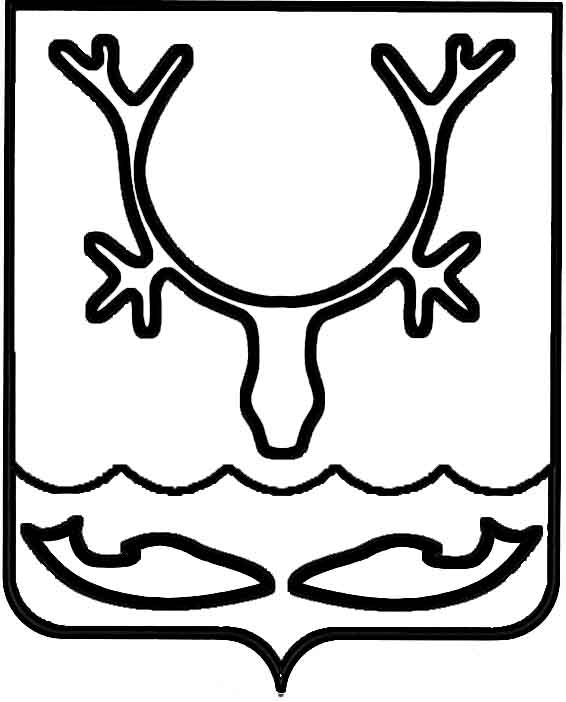 Администрация МО "Городской округ "Город Нарьян-Мар"ПОСТАНОВЛЕНИЕот “____” __________________ № ____________		г. Нарьян-МарО внесении изменений в состав комиссии               по топонимике, увековечиванию памяти выдающихся событий, личностей                           и городской символике муниципального образования "Городской округ "Город Нарьян-Мар" В целях совершенствования работы и повышения эффективности деятельности комиссии по топонимике, увековечиванию памяти выдающихся событий, личностей 
и городской символике муниципального образования "Городской округ "Город Нарьян-Мар" Администрация МО "Городской округ "Город Нарьян-Мар"П О С Т А Н О В Л Я Е Т:Внести в состав комиссии по топонимике, увековечиванию памяти выдающихся событий, личностей и городской символике муниципального образования "Городской округ "Город Нарьян-Мар", утвержденный постановлением Администрации МО "Городской округ "Город Нарьян-Мар" от 17.07.2018 № 463, следующие изменения:Включить в состав комиссии Корельскую Елену Михайловну – начальника управления государственных программ и приоритетных проектов Департамента строительства, жилищно-коммунального хозяйства, энергетики 
и транспорта Ненецкого автономного округа.1.2.	Исключить из состава комиссии Гуляеву Галину Владимировну.2.	Настоящее постановление вступает в силу со дня его подписания.2803.2019357Глава МО "Городской округ "Город Нарьян-Мар" О.О.Белак